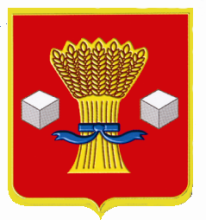 АдминистрацияСветлоярского  муниципального   района  Волгоградской  области                          ПОСТАНОВЛЕНИЕот  28.03.                      №427О создании Общественного совета по независимой оценке качества условий оказания услуг учреждениями  культуры Светлоярского муниципального  района Волгоградской областиВ целях создания условий для проведения независимой оценки качества условий оказания услуг  муниципальными учреждениями культуры Светлоярского муниципального района, в соответствии с Законом Российской Федерации от 09.10.1992 N 3612-1 «Основы законодательства Российской Федерации о культуре» в редакции Федерального закона Российской Федерации от 05.12. 2017 N 392-ФЗ «О внесении изменений в отдельные законодательные акты Российской Федерации по вопросам совершенствования проведения независимой оценки качества условий оказания услуг организациями в сфере культуры, охраны здоровья, образования, социального обслуживания и федеральными учреждениями медико-социальной экспертизы», руководствуясь Федеральным законом от 06.10.2003 N131-ФЗ «Об общих принципах организации местного самоуправления в Российской Федерации», в целях обеспечения взаимодействия органов местного самоуправления, учреждений культуры,  общественных объединений при решении вопросов развития культуры  Светлоярского муниципального района, руководствуясь Уставом  Светлоярского муниципального района Волгоградской области: постановляю:Утвердить Положение об Общественном совете по независимой оценке качества условий оказания услуг учреждениями культуры     Светлоярского муниципального района Волгоградской области согласно приложению.Отделу по муниципальной службе, общим и кадровым вопросам администрации Светлоярского муниципального района Волгоградской области (Иванова Н.В.) направить настоящее постановление для размещения на официальном сайте Светлоярского муниципального района Волгоградской области в сети «Интернет» и опубликования в районной газете «Восход» (Кашлева Л.А.).Отделу по муниципальной службе, общим и кадровым вопросам администрации Светлоярского муниципального района (Иванова Н.В.) разместить настоящее постановление в сети Интернет на официальном  сайте Светлоярского муниципального района Волгоградской области. Признать утратившим силу постановление администрации Светлоярского муниципального района от 09.11.2018 № 2057 «О создании Общественного совета по независимой оценке качества условий  оказания услуг учреждениями культуры Светлоярского муниципального района Волгоградской области». Настоящее постановление вступает в силу с момента его  подписания.Контроль за исполнением постановления возложить на    заместителя главы Светлоярского муниципального района Волгоградской области Любовецкую О.Г.Глава  муниципального района  		                     	                           В.В.Фадеев Лобода Т.З.ПОЛОЖЕНИЕоб Общественном совете по независимой оценке качества   условий оказания услуг учреждениями культуры Светлоярского  муниципального района Волгоградской области.1.Общие положения           1.1.	Настоящее Положение определяет статус, порядок формирования и  деятельности Общественного совета по независимой оценке качества  условий оказания услуг учреждениями культуры Светлоярского  муниципального района Волгоградской области (далее — Общественный Совет). 1.2.	Общественный совет является постоянно действующим совещательным органом при администрации Светлоярского муниципального  района Волгоградской области.1.3.	Общественный совет образуется с целью обеспечения согласования и  учёта общественно значимых интересов граждан, общественных объединений при решении вопросов в  сфере социально-культурного обслуживания населения.1.4.	В своей деятельности Общественный совет руководствуется Конституцией Российской Федерации, федеральными конституционными законами, федеральными законами, указами и распоряжениями Президента Российской Федерации, Постановлениями Правительства Российской Федерации, нормативными правовыми актами Волгоградской области и  Светлоярского муниципального района, Уставом Светлоярского  муниципального  района, а также настоящим Положением.1.5.	Общественный совет формируется на основе добровольного участия и осуществляет свою деятельность на общественных началах.1.6.	Деятельность Общественного совета осуществляется на основе свободного обсуждения всех вопросов и коллективного принятия решений.1.7.	Решения Общественного совета носят публично-оценочный и рекомендательный характер.1.8.	Общественный совет создается при администрации  Светлоярского муниципального района Волгоградской области.2. Цели и задачи Общественного совета2.1.	Целью деятельности Общественного совета является проведение независимой оценки качества условий оказания услуг учреждениями культуры Светлоярского муниципального района Волгоградской области (далее- учреждения культуры).                                                                                                          2.2.	Задачами Общественного совета являются:2.2.1.	Организация и реализация мероприятий по оценке качества   работы учреждений культуры с целью повышения эффективности их  деятельности.2.2.2.	Рассмотрение наиболее сложных и актуальных проблем учреждений культуры, путей их решения, предлагаемых гражданами и  общественными организациями.2.2.3.	Развитие взаимодействия администрации Светлоярского   муниципального района Волгоградской области, общественных объединений с гражданами, использование их потенциала на повышение эффективности деятельности учреждений культуры Светлоярского муниципального района 2.2.4.	Анализ эффективности деятельности учреждения культуры в рамках установленных полномочий. 2.2.5.	Подготовка предложений по улучшению качества работы учреждения культуры, основанных на изучении степени эффективности работы (рейтинга) их деятельности.                            3. Функции Общественного  совета.3.1.	Формирование перечня учреждений культуры для проведения оценки качества их работы на основе изучения результатов общественного мнения.3.2.	Определение порядка оценки качества работы учреждения на основании определенных показателей качества работы учреждения культуры, в том числе с учетом настоящего Положения.3.3.	Организация работы по выявлению общественного мнения о  качестве работы оцениваемых учреждений культуры, в том числе анкетирования клиентов учреждений культуры, а также с помощью  информации, размещенной на официальных сайтах Светлоярского  муниципального района и учреждений культуры. 3.4.	Организация работы по выявлению, обобщению и анализу общественного мнения и степени эффективности работы (рейтинга) учреждения культуры, в том числе сформированных общественными организациями, профессиональными сообществами и иными экспертами.3.5.	Направление в администрацию Светлоярского муниципального  района Волгоградской области:информации о результатах оценки качества работы учреждений  культуры;предложений об улучшении качества работы, а также об организации доступа к информации, необходимой для лиц, обратившихся за предоставлением услуг.3.6.	Участие в рассмотрении проектов документации о закупке работ, услуг, а также проектов муниципального контракта, заключаемого администрацией с организацией, которая осуществляет сбор и обобщение информации о качестве условий оказания услуг организациями культуры (далее - Оператор).3.7.	Формирование предложений для разработки технического задания  Оператору.3.8.	Осуществление независимой оценки с учетом информации, представленной Оператором.Права Общественного советаОбщественный совет для решения возложенных на него задач имеет право в установленном порядке:- запрашивать необходимую информацию в  органах местного самоуправления Светлоярского муниципального района Волгоградской области и  организациях;- приглашать на свои заседания должностных лиц органов местного самоуправления Светлоярского муниципального района Волгоградской области, представителей общественных объединений Светлоярского  муниципального района Волгоградской области по вопросам, отнесённым к компетенции вышеназванных должностных лиц;- вносить предложения главе Светлоярского муниципального района Волгоградской области по совершенствованию деятельности учреждения  культуры и искусства;- привлекать на общественных началах к своей работе консультантов, экспертов, специалистов учреждений и иных организаций (по согласованию с ними);- принимать участие в рабочих совещаниях, конференциях, «круглых столах», семинарах и иных мероприятиях, проводимых администрацией  Светлоярского муниципального района Волгоградской области, по вопросам обслуживания населения учреждениями культуры;- пользоваться информационными ресурсами.5. Порядок формирования Общественного совета5.1.	Количественный состав Общественного совета составляет не  менее пяти человек.5.2.	Состав Общественного совета утверждается Общественной  палатой при главе Светлоярского муниципального района Волгоградской области не позднее, чем в месячный срок со дня получения обращения.5.3.	В состав Общественного совета не могут входить представители органов государственной власти и органов местного  самоуправления, представители общественных объединений,  осуществляющих деятельность в сфере культуры, руководители (их  заместители) и работники организация, осуществляющих деятельность в  указанной сфере.5.4.	Состав Общественного совета утверждается сроком на три года            5.5.	При формировании персонального состава Общественного  совета должно быть обеспечено отсутствие конфликта интересов 5.6.	Члены Общественного совета исполняют свои обязанности на  общественных началах.5.7.	В случае досрочного прекращения полномочий члена Общественного совета утверждение нового члена Общественного совета   осуществляется в течение 30 календарных дней Общественной палатой при  главе Светлоярского муниципального района Волгоградской области.5.8.	Полномочия члена Общественного совета досрочно  прекращаются в случаях:- подачи им заявления о выходе из состава Общественного совета;  вступления в законную силу вынесенного в отношении него обвинительного приговора суда; получения гражданства иностранного государства;- признания его недееспособным, безвестно отсутствующим или  умершим на основании решения суда, вступившего в законную силу; назначения его на государственную должность Российской Федерации и  субъекта Российской Федерации, должность государственной гражданской  службы Российской Федерации и субъекта Российской Федерации,  муниципальную должность и должность муниципальной службы или  избрания на выборную должность в органе местного самоуправления, на  должность, в организацию, осуществляющую деятельность в сфере  культуры либо вступления в общественную организацию, осуществляющую  деятельность в сфере культуры.Порядок работы Общественного совета6.1.	Председатель Общественного совета, его заместитель, секретарь избираются из состава Общественного совета на первом заседании открытым голосованием простым большинством голосов присутствующих членов Общественного совета. Кандидатуры председателя и его заместителя может предложить любой член Общественного совета. Председатель Общественного совета:- осуществляет общее руководство деятельностью Общественного совета, председательствует на заседаниях Общественного совета;- утверждает План работы Общественного совета, повестку заседания  и  список лиц, приглашенных на заседание Общественного совета;- подписывает протоколы заседаний и другие документы, исходящие  от Общественного совета, взаимодействует с руководителями органов  исполнительной власти по вопросам реализации решений Общественного  совета.6.2.	Заместитель председателя Общественного совета:- председательствует на заседаниях Общественного совета в случае  отсутствия председателя Общественного совета;- участвует в организации работы Общественного совета и подготовке  планов работы Общественного совета.           6.3.	Ответственный секретарь Общественного совета:организует текущую деятельность Общественного совета;информирует членов Общественного совета о времени, месте и повестке дня заседания Общественного совета;на основе предложений членов Общественного совета, по согласованию с заинтересованными сторонами формирует повестку дня заседаний Общественного совета;обеспечивает во взаимодействии с членами Общественного совета подготовку информационно-аналитических материалов к заседанию по вопросам, включенным в повестку дня;обеспечивает подготовку сводной информации о деятельности учреждений культуры по основным критериям доступности социальных услуг;организует делопроизводство Общественного совета.6.4.	Члены Общественного совета имеют право:участвовать в работе Общественного совета;в соответствии с планом работы Общественного совета знакомиться в установленном порядке с документами и материалами по вопросам, вынесенным на обсуждение Общественного совета, на стадии их подготовки, вносить свои предложения;в случае несогласия с принятым решением высказывать свое мнение по конкретному рассматриваемому вопросу, которое приобщается к протоколу заседания;вносить предложения по формированию планов работы Общественного Совета и повестке дня заседания. 6.5.	Заседания Общественного совета проводятся не реже 2-х раз в  год и считаются правомочными, если на них присутствует более половины его членов. По решению председателя Общественного совета могут проводиться внеочередные заседания.6.6.	Решения Общественного совета принимаются большинством голосов из числа присутствующих на заседании (при равенстве голосов решающим является голос председателя). В том случае, если член Общественного совета не может присутствовать на заседании, он вправе представить своё мнение по рассматриваемым вопросам в письменном виде.6.7.	Решения Общественного совета оформляются протоколами, которые подписывает председатель Общественного совета и  ответственный   секретарь.          6.8.	Организационно-техническое обеспечение деятельности Общественного совета осуществляет администрация Светлоярского муниципального района Волгоградской области.7. Размещение информации о деятельности Общественного советав информационно-телекоммуникационной сети Интернет	7.1.	Информация о деятельности Общественного совета размещается на официальном сайте  Светлоярского муниципального района Волгоградской области.        7.2.       Подлежит обязательному размещению следующая информация:        7.2.1.	Положение об Общественном совете.        7.2.2.	Состав Общественного совета.         7.2.3.	Протоколы заседаний Общественного совета (не позднее десяти календарных дней со дня проведения заседания).     Управляющий делами                                                              Маринина С.В.Утверждено               постановлением администрации               Светлоярского муниципального  района Волгоградской области                                     от ______ 2024  №________                                     